„Zimska igraonica“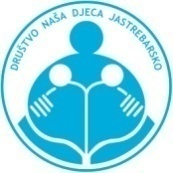 DRUŠTVO NAŠA DJECA JASTREBARSKOF. TUĐMANA 910450 JASTREBARSKOJastrebarsko, 2014./15. god. 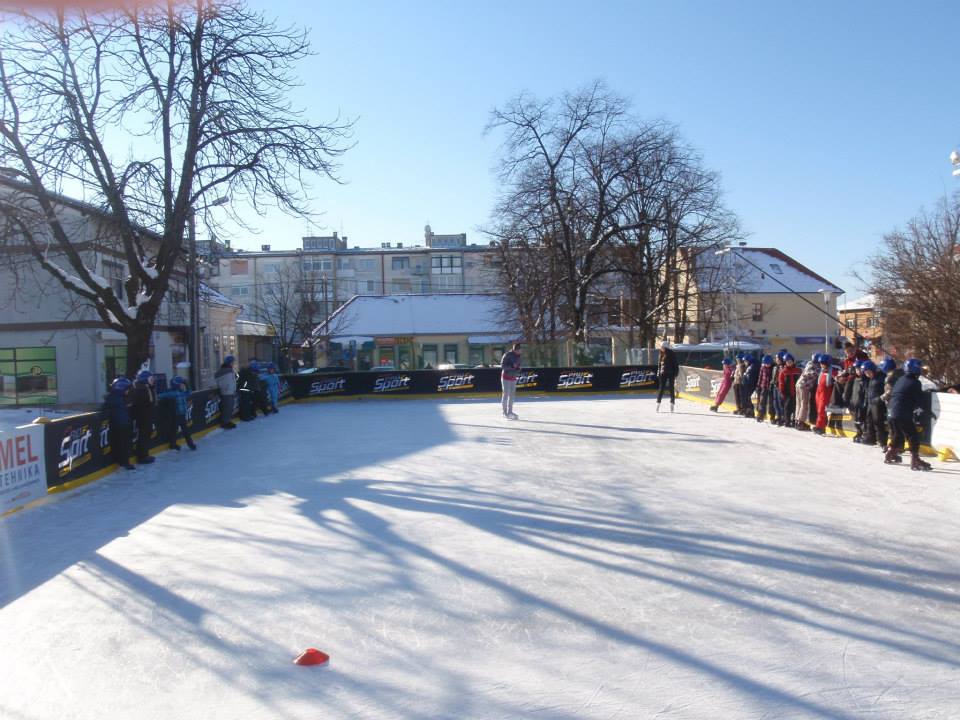 I   OSNOVNI PODACI O PREDLAGATELJUPredlagatelj Projekta je Društvo Naša djeca Jastrebarsko.Društvo Naša djeca Jastrebarsko u suradnji sa Gradom Jastrebarsko i Turističkom zajednicom Grada Jastrebarsko je nositelj projekta i odgovorno je za njegovu provedbu.II   SAŽETAK PROJEKTAZimska igraonica razrađuje smjernice djelovanja u okviru problematike vezane za mlade i ostalu populaciju na području grada Jastrebarskog i svih gradskih naselja tijekom 12. i 1. mjeseca 2014./15. godine.Ove godine projekt se provodi 13. godinu za redom i kroz sve ove godine pokazao se kao idealna nadopuna u organiziranom provođenju sportsko-rekreacijskih sadržaja za učenike osnovne i srednje škole kao i predškolski uzrast (5-6 godina) tijekom zimskih praznika.Zimska igraonica zamišljena je kao dodatak, odnosno proširenje kvalitetnih sadržaja za mlade koji se baziraju na sportskom i sportsko rekreativnom karakteru. Uvidom u ponudu aktivnosti i sadržaja tijekom zimskih praznika  za mlade, proteklih godina, uočili smo da nakon završetka nastave većina aktivnosti za djecu i mlade prestaje. Stoga smo odlučili približiti zimske sportove našim mladim sugrađanima. Projekt je zamišljen kao središnji događaj za vrijeme zimskih praznika gdje će se provoditi škola klizanja za predškolski i osnovnoškolski uzrast, ali i svi drugi programi namijenjeni našim građanima.Kako se ideja pokazala uspješnom sa vrlo dobrim odazivom djece u organizirane programe i odraslih u rekreativno klizanje odlučili smo i ove godine projekt organizirati na Strossmayerovom trgu. Cilj Projekta je kroz postavljanje klizališta na Strossmayerovom trgu omogućiti svim građanima grada Jastrebarsko aktivno provođenje slobodnog vremena tijekom zimskih mjeseci.Ciljane skupine i sadržaji:  1. Vrtićka djeca: - učenje klizanja- igre na ledu 2. Školska djeca:- učenje klizanja- igre na ledu 3. Studenti:- rekreativno klizanje- vikend događaji (eventi)- hokej4. Građanstvo:- rekreativno klizanje-hokej- druženjeIII  OSNOVNE ODREDNICENakon selekcije sadržaja prema interesu učenika Zimska igraonica 2014./15. obuhvaća sljedeće aktivnosti:Postavljanje klizališta  koje će služiti kao pozornica za predstave, škole klizanja, Jaskanske hokejaške lige, slobodno klizanje za građane Jastrebarskog i okolice itd.Božića u Jaski: PredstavePodijele poklonaDruženja s Djedom MrazomDočeka nove godine:Organiziranim programom za najmlađe sugrađaneod 17:00-19:00Organizirani program dočeka Nove godine za sve sugrađane sa programom od 21:00Kulturnih i ostalih zabavnih sadržajaZabavni sadržaj za početak praznikaNastup domaćih bendovaŠkola klizanja se provodi po programu verificiranom od strane agencije za odgoj i obrazovanje sa nazivom ''Program rada škole klizanja i obuke neplivača zimske igraonice Jastrebarsko''.Zabavni program  se sastoji od animatora u vidu DJ-a i zainteresiranih lokalnih sastava.IV   PARTNERI U PROJEKTUU provedbi projekta Zimska igraonica 2014/15. uključeni su slijedeći partneriGrad JastrebarskoCeste JastrebarskoTuristička zajednica grada JastrebarskoDječji vrtić RadostSrednja škola JastrebarskoDVD JastrebarskoKlub koturaša JastrebarskoOsnovna škola Ljubo BabićVoditelj projekta Zimska igraonica je Saša Rodić, prof.Glavni partneri u projektu suGrad Jastrebarsko i Turistička zajednica Grada Jastrebarsko. Sve financijske obaveze predviđene projektom koje se odnose na dotacije iz gradskog proračuna usmjeravaju se na žiro- račun udruge Društvo Naša djeca Jastrebarsko kod Zagrebačke banke br 2360000-1102165604.V  OPIS PROJEKTAVI  CILJEVI PROJEKTAOsnovni ciljevi projekta sadržani su u aktivnostima u provedbi Projekta Zimska igraonica 2014/15., a to su:• ponuda zimskih sportova namijenjenih građanima Grada  Jastrebarskog i široj okolici. • popularizacija aktivnog provođenja slobodnog vremena• organizirano druženje učenika, studenata• zainteresirati učenike za bavljenje sportom• utjecaj na razvoj odgojnih faktora• razvoj timskog duha• stvaranje osjećaja odgovornostiVII  PLAN PROVEDBE PROJEKTAOsnovni preduvjet provedbe projekta je postavljanjeklizališta na Strossmayerovom trgu  i izrada programa koji će zadovoljiti potrebe svih naših sugrađana. Program je podijeljen na četri  glavne smjernice: škola klizanja, rekreativno klizanje za građanstvo, hokejaška liga i vikend eventi.Termin klizališta: 29.11.2014. – 11.01.2015.termini provedbe projekta Zimske igraonice 2014./2015.- GRAĐ. - klizanje za građanstvo- ŠKV   -  škola klizanja vrtić-ŠKOŠ    -  škola klizanja školski uzrast-H        -  najam leda za hokej-HL      -  hokejaška ligaVIII FINANCIRANJEZa kvalitetnu realizaciju projekta Zimska igraonica 2014./15. potrebno je osigurati određena financijska sredstva. U realizaciju projekta uključili su se i pojedini poslovni subjekti koji su svojim sponzorstvima omogućili početak provedbe Projekta:Ceste Jastrebarsko, DIR Rubinić, DVD Jastrebarsko, Elektroinstalater Bučar, Gromel, GV prom, Kokot Marko, osiguranje Croatia, srednja škola Jastrebarsko, TV bar, Vode Jastrebarsko, MEDIJSKI POKROVITELJ: Jaska hr., Radio Jaska, Kreator TVU Jastrebarskom, 15.09.2014.projekt izradio:Saša Rodić, prof.Voditelj projekta1.ŠKOLA KLIZANJA• prijave polaznika• program rada• učitelji klizanja3.BOŽIĆ U JASKI• medijska kampanja• voditelji, program• animacija djece , podjela poklona4.DOČEK NOVE GODINE• medijska promocija• sadržaj programa• animatori5.AMATERSKA HOKEJAŠKA LIGA• osigurati opremu • odrediti pravila• organizirati suce6.OSTALI SADRŽAJI VEZANI UZ VIKENDE• osmisliti programe• osigurati materijalne uvijete• medijska promocija10h-12h12h-15h15h-17h17h-19h19h-22hNaziv programa29.stusubGRAĐGRAĐ.GRAĐ.GRAĐ.GRAĐ.OTVORENJE30.stunedGRAĐGRAĐ.GRAĐ.GRAĐ.GRAĐ.01.proponŠKVGRAĐ.GRAĐ.GRAĐ.GRAĐ.02.proutoŠKVGRAĐ.GRAĐ.GRAĐ.HL.03.prosriŠKV GRAĐ.GRAĐ.GRAĐ.GRAĐ.04.pročetŠKVGRAĐ.GRAĐ.GRAĐ.HL.05.propetŠKV GRAĐ.GRAĐ.GRAĐ.GRAĐ.EVENT06.prosubGRAĐGRAĐ.GRAĐ.GRAĐ.GRAĐ.EVENT07.pronedGRAĐ  GRAĐ GRAĐ GRAĐGRAĐ.08.propon ŠKVGRAĐ.GRAĐ.GRAĐGRAĐ.09.proutoŠKVGRAĐ.GRAĐ.GRAĐ.HL.10.prosriŠKV GRAĐ.GRAĐ.GRAĐ.GRAĐ.11.pročetŠKVGRAĐ.GRAĐ.GRAĐ.HL.12.propetŠKV GRAĐ.GRAĐ.GRAĐ.GRAĐ.EVENT13.prosubGRAĐGRAĐ.GRAĐ.GRAĐ.GRAĐ.EVENT14.pronedGRAĐGRAĐ.GRAĐ.GRAĐ.GRAĐ.15.proponŠKVGRAĐ.GRAĐ.GRAĐ.GRAĐ.16.proutoŠKVGRAĐ.GRAĐ.GRAĐ.HL.17.prosriŠKV GRAĐ.GRAĐ.GRAĐ.GRAĐ.18.pročetŠKVGRAĐ.GRAĐ.GRAĐ.HL.19.propetŠKV GRAĐ.GRAĐ.GRAĐ.GRAĐ.EVENT20.prosubGRAĐGRAĐ.GRAĐ.GRAĐ.GRAĐ.EVENT21.pronedGRAĐGRAĐ.GRAĐ.GRAĐ.GRAĐ.22.proponGRAĐ.GRAĐ.GRAĐ.GRAĐ.GRAĐ.23.proutoGRAĐ.ŠKOŠ.GRAĐ.GRAĐ.HL.24.prosriGRAĐ.ŠKOŠ.GRAĐ.GRAĐ.GRAĐ.21:00-23:0025.pročetGRAĐGRAĐGRAĐ.GRAĐ.HL.26.propetŠKOŠ.ŠKOŠ.GRAĐ.GRAĐ.GRAĐ.EVENT27.prosubŠKOŠGRAĐGRAĐ.GRAĐ.GRAĐ.EVENT28.pronedGRAĐGRAĐ.GRAĐ.GRAĐ.GRAĐ.29.proponŠKOŠ.ŠKOŠ.GRAĐ.GRAĐ.GRAĐ.30.proutoŠKOŠ.ŠKOŠ.GRAĐ.GRAĐ.HL.31.prosriŠKOŠ.ŠKOŠ.Program za djecuProgram za djecuGRAĐ.Nova godina za najmlađe1.sijčetGRAĐ.GRAĐ.GRAĐ.GRAĐ.GRAĐ.2.sijpetŠKOŠ.ŠKOŠ.GRAĐ.GRAĐ.GRAĐ.EVENT3.sijsubGRAĐGRAĐGRAĐ.GRAĐ.GRAĐ.EVENT4.sijnedGRAĐ.GRAĐ.GRAĐ.GRAĐ.GRAĐ.5.sijponŠKOŠ.ŠKOŠ.GRAĐ.GRAĐ.HL6.sijutoŠKOŠ..ŠKOŠ.GRAĐ.GRAĐ.GRAĐ.7.sijsriŠKOŠ..ŠKOŠ.GRAĐ.GRAĐ.GRAĐ.8.sijčetŠKOŠ..ŠKOŠ.GRAĐ.GRAĐ.GRAĐ.9.sijpetGRAĐ.GRAĐ.GRAĐ.GRAĐ.HL.10.sijsubGRAĐ.GRAĐ.GRAĐ.GRAĐ.GRAĐ.EVENT11.sijnedGRAĐ.GRAĐ.GRAĐ.GRAĐ.HL.ZATVORENJE FINAL 4 HL